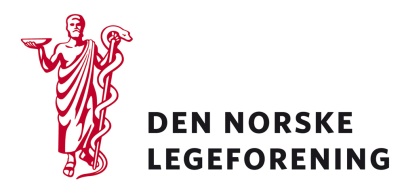 AllmennlegeforeningenForeningen for leger i vitenskapelige stillingerLeger i samfunnsmedisinsk arbeidNorsk arbeidsmedisinsk foreningNorsk overlegeforeningPraktiserende spesialisters landsforeningYngre legers foreningNorsk medisinstudentforeningDeres ref.: 	Vår ref.: 17/2837	Dato: 26.9.2017Høring – Innspill til Akademikernes næringspolitiske dokumentAkademikerne har sendt på høring utkast til sitt næringspolitiske dokument for 21-tallet. Utkastet er basert på innspillene fra medlemsforeningene og Akademikerne N og Akademikerne P, samt drøftinger i styret. Dokumentet ble senest drøftet i styremøtet 8. september. Endelig utkast til Akademikernes næringspolitiske dokument skal forelegges styret 6. desember.Dokumentet har en beskrivende overordnet prinsippdel, med påfølgende tematiske områder hvor det er konkretisert politiske standpunkt. Legeforeningen har deltatt i arbeidet med å utforme dokumentet. Akademikerne ber om synspunkter på den overordnede prinsippdelen, og innspill og synspunkter på konkrete politikkpunkter med tiltak og strategier. Legeforeningens sekretariat ber om at foreningsleddene spesielt gir tilbakemeldinger på innholdet som kan relateres til helse, og kommer med innspill på hva som eventuelt mangler for å styrke legenes posisjon.Les mer i vedlagt utkast til Akademikernes næringspolitiske dokument. Dersom høringen virker relevant, bes det om at innspill sendes til Legeforeningen innen 25. oktober. Det bes om at innspillene lastes opp direkte på Legeforeningens nettsider. Høringen finnes på Legeforeningen.no under Legeforeningens politikk – HøringerMed hilsenDen norske legeforeningIngvild Bjørgo BergHelsepolitisk rådgiver